ЧЕРКАСЬКА МІСЬКА РАДА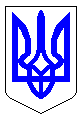 ЧЕРКАСЬКА МІСЬКА РАДАВИКОНАВЧИЙ КОМІТЕТРІШЕННЯВід 24.01.2024 № 65Про надання дозволу комунальному підприємству «Черкаська служба чистоти» Черкаської міської ради на укладання договору, вартість якого перевищує 10% зареєстрованого Статутного капіталу підприємстваВідповідно до підпункту 5 пункту «а» ст.30 Закону України «Про місцеве самоврядування в Україні» та вимог п.5.5.1 Статуту комунального підприємства «Черкаська служба чистоти» Черкаської міської ради, розглянувши звернення КП «Черкаська служба чистоти» від 15.01.2024 № 16 (вх. № 1083-01-18 від 17.01.2024), з метою безперебійного забезпечення надання послуг з вивозу побутових відходів, виконавчий комітет Черкаської міської ради ВИРІШИВ:1. Надати дозвіл комунальному підприємству «Черкаська служба чистоти» Черкаської міської ради на укладання відповідно до вимог чинного законодавства України договору на закупівлю дизельного палива та бензину марки А-95 з переможцем процедури відкритих торгів, вартість якого перевищує 10% зареєстрованого Статутного капіталу підприємства.2. Контроль за виконанням рішення покласти на директора департаменту дорожньо-транспортної інфраструктури та екології Отрешка С.В.Міський голова                                                                     Анатолій БОНДАРЕНКО